Ophthalmology ClinicWhat:		EACN Ophthalmology ClinicWhen: 	Last Tuesday of every monthTime: 		6pmLocation: 	Gainesville Community Ministry		238 SW 4th Avenue		Gainesville, FL 32601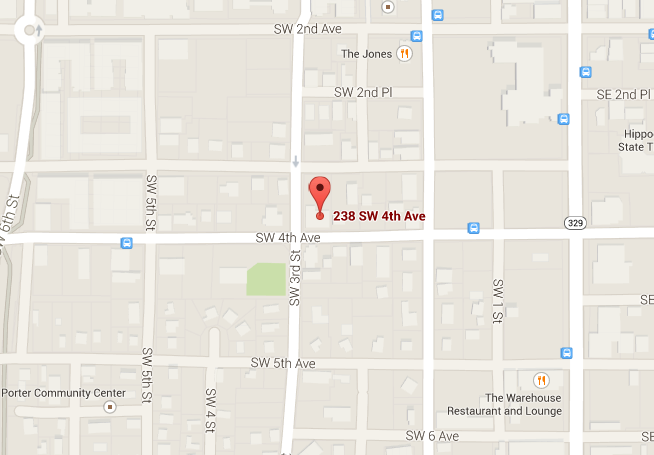 Notes for HOQI Volunteers:Appointments required, no walk-insMade through Practice Fusion6 max per night If you make an appointment for a patient, please notify Jonathan Joseph (jonathan3295@ufl.edu) or Jacob Fant (jacobafant@ufl.edu). Ask patients to come in at 5:30pmIdeal for patients with these conditions:Sudden decreased visionUnexplained poor visionDiabetic eye issuesGlaucoma